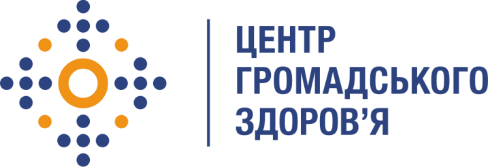 Державна установа 
«Центр громадського здоров’я Міністерства охорони здоров’я України» оголошує конкурс на посаду Фахівець з управління та протидії вірусним гепатитам та опіоїдної залежності «Центр громадського здоров’я Міністерства охорони здоров’я України»в рамках програми Глобального фонду Стійка відповідь на епідемії ВІЛ і ТБ в умовах війни та відновлення України».Назва позиції: Фахівець з управління та протидії вірусним гепатитам та опіоїдної залежності
Інформація щодо установи:Державна установа «Центр громадського здоров’я Міністерства охорони здоров’я України» (ЦГЗ) — санітарно-профілактичний заклад охорони здоров’я, головними завданнями якого є діяльність у галузі громадського здоров’я і забезпечення потреб населення шляхом здійснення епідеміологічного нагляду, виконання повноважень щодо захисту населення від інфекційних та неінфекційних захворювань, лабораторної діяльності, біологічної безпеки та біологічного захисту. ЦГЗ виконує функції головної установи Міністерства охорони здоров’я України у галузі громадського здоров’я та протидії небезпечним, особливо небезпечним, інфекційним та неінфекційним захворюванням, біологічного захисту та біологічної безпеки, імунопрофілактики, лабораторної діагностики інфекційних недуг, гігієнічних та мікробіологічних аспектів здоров’я людини, пов’язаних із довкіллям, національного координатора Міжнародних медико-санітарних правил, координації реагування на надзвичайні ситуації у секторі громадського здоров’я.Завдання:Участь у координації розвитку програм психічного здоров’я (за напрямом громадського психічного здоров’я), на національному та регіональному рівні.Підготовка пропозицій щодо взаємодії з ентральними органами виконавчої влади щодо покращення чинного законодавства, існуючої системи профілактики, діагностики та лікування за напрямами психічного здоров’я.Участь у здійсненні загальної координації розвитку програм профілактики, діагностики та лікування за напрямом громадського психічного здоров’я.  Надання організаційно-методичної підтримки, сприяння забезпеченню доступу до доказової інформації надавачів послуг через проведення візитів технічної підтримки, розробці проєктів медико-технологічної документації, організацію навчальних заходів тощо.		Проведення та прийняття участі в організації тренінгів, курсів, семінарів, шкіл передового досвіду тощо, спрямованих на підвищення кваліфікації  медичних та фахівців з немедичною освітою з питань психічного здоров’я,.		Участь у здійсненні взаємодії державних та неурядових організацій, проєктів міжнародної технічної допомоги, що задіяні до надання послуг, розробки політик тощо за напрямами психічного здоров’я з метою організації більш ефективної діяльності, трансферу знань та кращих практик.Здійснення загального моніторингу та оцінки поточної ситуації на національному та регіональному рівні щодо психічного здоров’я.	Здійснення моніторингу ефективності реалізації програм щодо психічного здоров’я на національному та регіональному рівнях із подальшою підготовкою рекомендацій з метою вирішення виявлених проблем.		Участь у координації створення та підтримки роботи національних медичних інформаційних систем з обліку та аналізу даних щодо психічного здоров’я. Участь у плануванні потреб у лікарських препаратах щодо лікування пацієнтів із психічними захворюваннями.Участь у розробці проєктів галузевих стандартів у сфері охорони здоровʼя з питань діагностики та лікування психічних розладів.Участь у проведенні досліджень за напрямом поширеності психічних розладів та вивчення стану психічного здоров’я населення.Проведення навчальних та інформаційно-просвітніх заходів, реалізація заходів з  промоції психічного здоров’я. Участь у реалізації заходів з епіднагляду щодо психічного здоров’я. Вимоги до професійної компетентності:вища освіта першого (бакалаврського) або вища освіта другого (магістерського) рівня, галузь знань «Охорона здоровʼя», «Соціальна робота», «Соціальні та поведінкові науки», спеціальність «Медицина», «Соціальна робота», «Громадське здоров’я», «Психологія» або за іншим дотичним напрямом. Підвищення кваліфікації (курси удосконалення, стажування, передатестаційні цикли, сертифікаційні програми тощо),розуміння проблем громадського здоровʼя і організації системи охорони здоровʼя України, зокрема, у сфері психічного здоровʼявільне володіння українською мовою та рівень англійською не нижче середнього здатність до командної роботивпевнений користувач ПК (MS Office), знання MS Word, MS Excelдосвід роботи не менше 3 роківРезюме мають бути надіслані електронною поштою на електронну адресу: vacancies@phc.org.ua. В темі листа, будь ласка, зазначте: «45-2024  Фахівець відділу управління та протидії вірусним гепатитам та опіоїдної залежності»Термін подання документів – до 31 січня 2024 року, реєстрація документів 
завершується о 18:00.За результатами відбору резюме успішні кандидати будуть запрошені до участі у співбесіді. У зв’язку з великою кількістю заявок, ми будемо контактувати лише з кандидатами, запрошеними на співбесіду. Умови завдання та контракту можуть бути докладніше обговорені під час співбесіди.Державна установа «Центр громадського здоров’я Міністерства охорони здоров’я України» залишає за собою право повторно розмістити оголошення про конкурс, скасувати конкурс, запропонувати договір з іншою тривалістю.